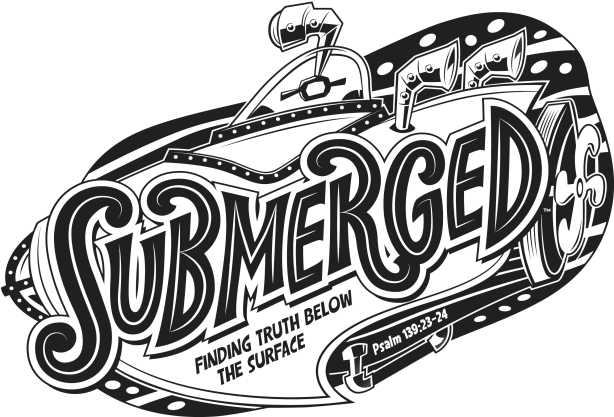 Where:  New Orleans Chinese Baptist Church, 3413 Continental Dr., Kenner, LA 70065When:   May 30th – June 3rd (daily from 9 a.m. to 5 p.m.)  June 3rd (7:00 pm, VBS Closing Ceremony) 	Who:     4 to 12 years old kids; youth 13 or older can volunteerFrequently Asked Questions for Children and Parents:Q:  What is vacation bible school (VBS)?A:  VBS is not a school.  There is no homework and no test.  At VBS, there will be bible stories, songs, crafts, games, water slides, friends, and a ton of laughs.  VBS is really a fun way to learn more about God.
Q:  I'm not a Christian and I don't speak Chinese.  Can I go to VBS?A:  Sure!  As long as you are between 4 and 12.Q:  Do I need to bring anything to VBS?A:  Nope!  The church will provide all the supplies that you need, even lunch and TREATS!!! ______________________________________________________________________________________________________________________________________VBS Registration FormParent’s Name: ______________________________     	Email:  _________________________________Home Phone:  ______________________________        	Cell Phone:  _____________________________To volunteer, fill out the following:Youth’s Name:  _________________________________	Grade just completed: _________________Youth’s Contact info (email and/or cell phone):  ______________________________________________	To Register:  Mail registration form to church or email form to NOCBC.Youth@gmail.com by May 22.For more information:  Visit www.nocbc.org. E-mail NOCBC.Youth@gmail.com for questions.Child’s Name(s)Grade just completedDate of BirthSpecial conditions 